Zadání domácí práce pro žáky 3.A a 3.B na týden od 8. 6. do 12. 6. 2020Český jazykvyplnit přílohu č. 1každý den ČÍST alespoň 1 stranu textu (nebo knihu, časopis …)využít televizní pořad UčíTelka na ČT2 (pondělí a čtvrtek) další možnosti naleznete na: https://nadalku.msmt.cz/cs/vzdelavaci-zdroje/cestinaMatematikavyplnit přílohu č. 2využít televizní pořad UčíTelka na ČT2 (úterý a pátek)opakovat sčítání, odčítání do 1000, malou násobilku (i dělení)další možnosti naleznete na: https://nadalku.msmt.cz/cs/vzdelavaci-zdroje/matematikaPrvoukavyužít televizní pořad UčíTelka na ČT2 (středa) další možnosti procvičovacích cvičení dostupných na internetu:https://nadalku.msmt.cz/cs/vzdelavaci-zdroje/prurezoveAnglický jazyk vyplnit přílohu č. 3Další možnost, jak děti doma zajímavě zabavit, nabízí edu.ceskatelevize.cz.Stránky ministerstva školství: https://nadalku.msmt.cz/cs/rodiceVšechny vypracované úkoly odevzdávejte, každý všední den od 9 do 12 hodin 
u hlavního vchodu do školy.V případě potřeby nás můžete kontaktovat e-mailem: 3.A paní učitelka Výskalová	v.vyskalova@zsmojzir.cz3.B paní učitelka Sekyrová	r.sekyrova@zsmojzir.czAJ paní učitelka Kainová	r.kainova@zsmojzir.cz
Příloha 1	Souhrnné opakování ČJ1. Doplň u, ú, ů:__tíkej   dol__ , pr__zračný   pot__ček , d__ležitý   __kol , hl__boké   __dolí , __terý               2. Seřaď a napiš jména podle abecedy:Tomáš, Honza, Alena, Martin, Erik, Lucie_______________________________________________________________________3. Doplň i, í / y, ý:školn__  kř__d__,  uč__me se poč__tat,  věrn__  př__tel, linkovan__  seš__t, barevn__  mot__l,  An__čka,  lehké př__klad__,  skř__vánek, nové bot__, r__chlý a velik__ pes4. Napiš protiklady:světlo x  ______________    den x   _______________     pomalý x _______________čistý x  _______________    malý x  _______________     hloupý x _______________5. Doplň slovo nadřazené:_________________________                                 ___________________________ letadlo, vlak, tramvaj, autobus                                  pes, kočka, pták, kůň, kráva, myš6. Doplňte dě, tě, ně, bě, pě, vě:___tev,  ___kuji,  ___lo,  ště___,  z___vák,  med___d,  mlá___,  ___lásek,  sá___7. Spodoba znělosti – doplňte b/p, t/d, f/v, s/z, š/ž, ch/h, ť/ď :holu__ ,  hra__ , chlé __ , dřevěný  plo__ , mrke__ , prá__ , prova__ , sva__ , lo__ , ža__ka , šrou__ , pohá__ka , kní__ka , ze__ , tvaro__ , soutě__ , zu__8. Doplňte i/y ve vyjmenovaných a příbuzných slovech:Ml__nář se v__dal k bl__zkému ml__nu. B__l jsem nemocný a pol__kal jsem p__lulky. Bab__čka je nedosl__chavá. Pep__ček se učil, co je sudokop__tník a lichokop__tník. Brz__čko se přibl__ží tuhá z__ma. Ve škole mě baví v__tvarná v__chova. Dostal jsem mal__nové l__zátko. Mam__nka mně vždy říká, um__j si dobře ruce. Špagety si postrouhám s__rem. Ve sklepě jsem se lekl malé m__šky. Květy op__lují p__lné včelky. Mám b__strého s__na. V pohádce b__la bab__čka b__linářka.Příloha 2	Souhrnné opakování M1. Doplň tabulku2. Vypočítej:     . 4	      : 2	   . 3	  	  : 5	        . 1	       : 3	       . 55		3. Vypočítej:68			36			50			45			7421			43			38			15			144. Vypočítej:    75			  68			  84		 	  98			  59 - 12			- 24			- 44			- 35			- 26		Příloha 3	Souhrnné opakování AJ1) Zopakujte si veškerou slovní zásobu a tvary slovesa TO BE (BÝT) a TO HAVE (MÍT), CAN (UMĚT, MOCI).
2) Vymyslete 10 různých vět, které budou začínat přivlastňovacím zájmenem – MY, YOUR, HIS, HER, OUR, THEIR a přeložte je do ČJ. Můžete použít různá slovesa, jednotné i množné číslo, větu kladnou, zápornou nebo otázku.Př.: kladná věta: My old uncle has got a big white box.Můj starý strýček má velkou bílou krabici.záporná věta:Your grey rabbit has not got short ears.Tvůj šedý králík nemá krátké uši.otázka:Has her old grandpa got a red bicycle?Má její starý děda červené kolo?3) Doplň cvičení 2: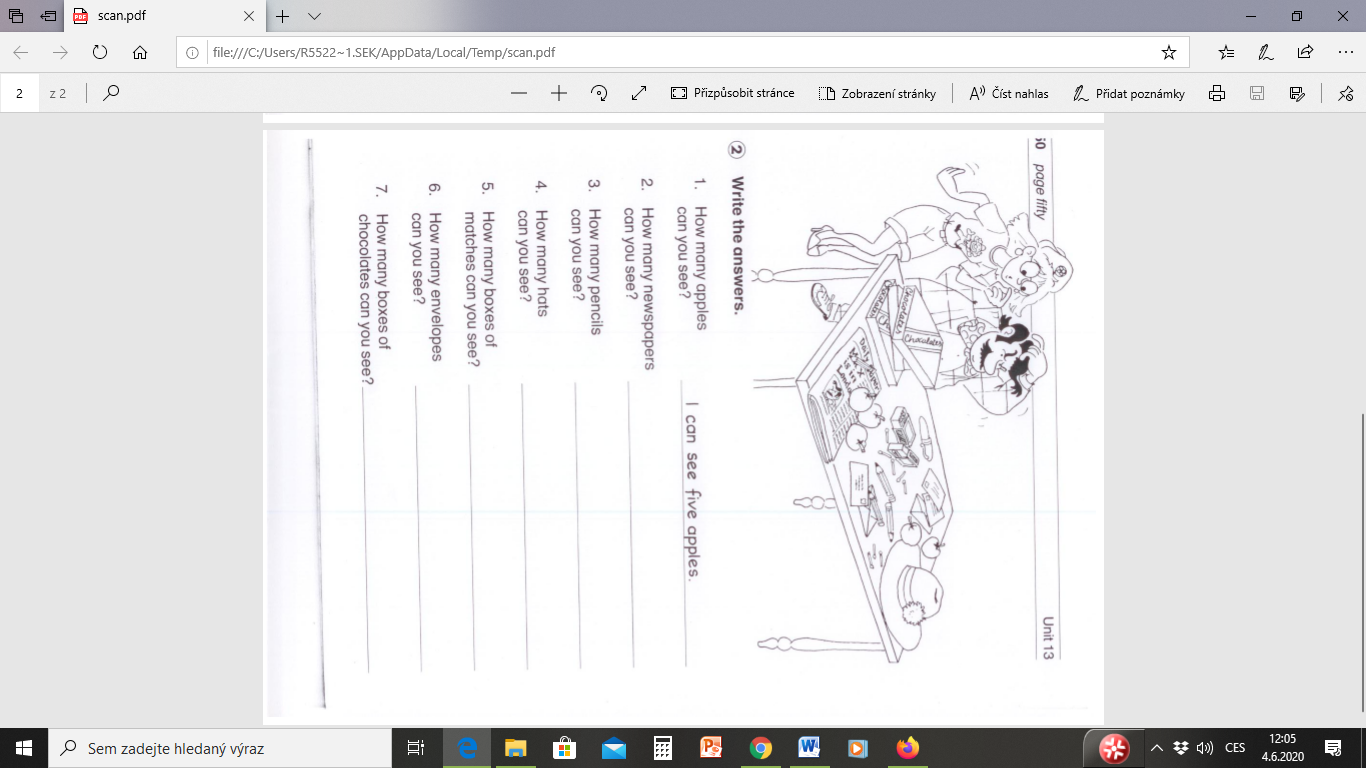 .3765492835124